                Публичный доклад «Результаты деятельности муниципального бюджетного дошкольного образовательного учреждения – детский сад № 47      за 2012-2013 учебный год»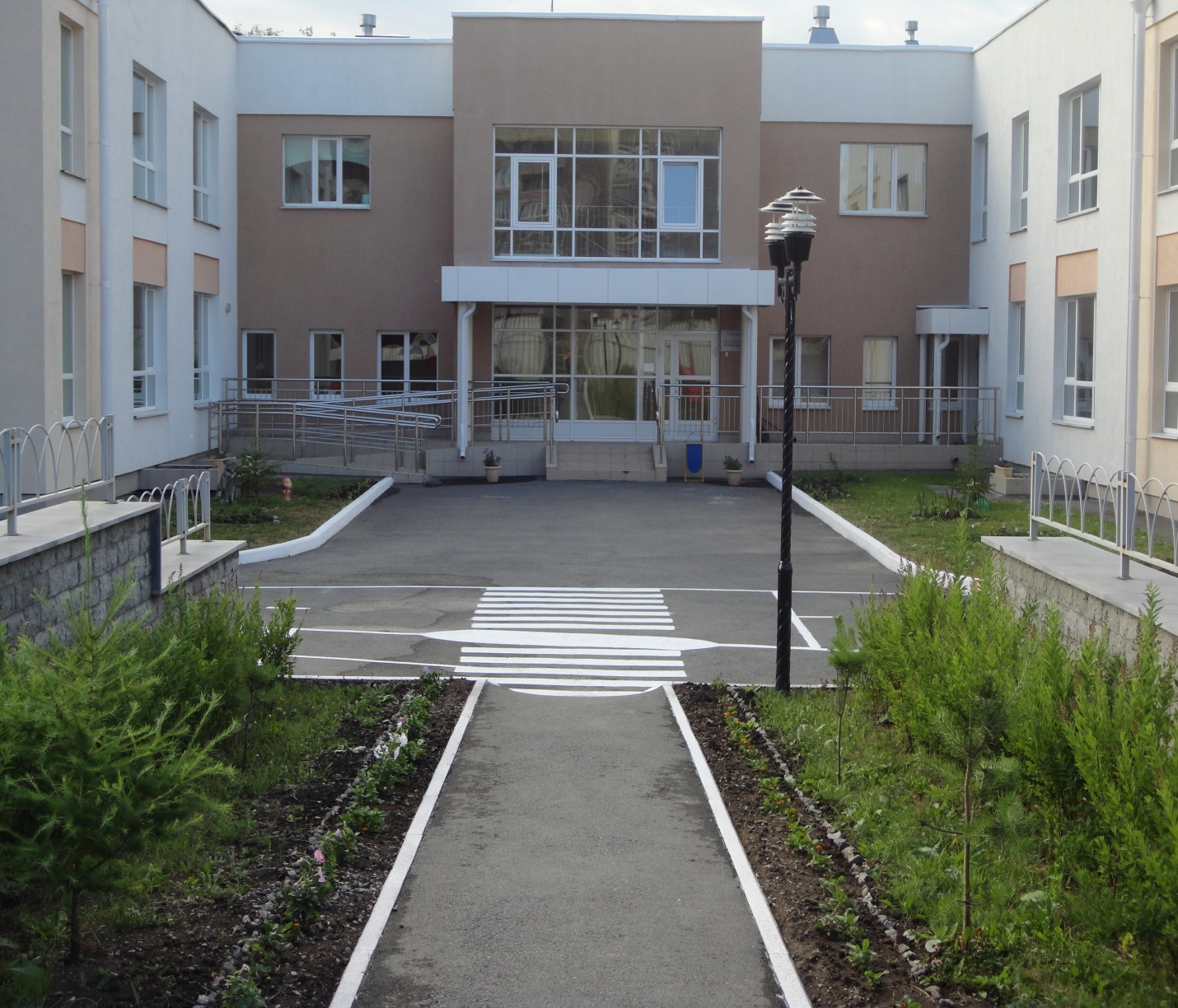 1. Общая характеристика учреждения.Полное наименование: Муниципальное бюджетное дошкольное образовательное учреждение – детский сад № 47.Организационно-правовая форма – бюджетное учреждение,  тип - дошкольное образовательное учреждение, вид – детский сад.  МБДОУ функционирует с 2010  года. Учредителем МБДОУ от имени муниципального образования «город Екатеринбург» является Управление образования Администрации города Екатеринбурга. Местонахождение Учредителя: 620014, г. Екатеринбург, пр. Ленина, 24-а. Непосредственную организацию и координацию деятельности МБДОУ осуществляет отдел образования администрации Чкаловского района города Екатеринбурга. Местонахождение отдела образования: 620073, г. Екатеринбург, ул. Крестинского, 13-а. МБДОУ имеет лицензию на право ведения образовательной деятельности: серия   66 №  003322 от «02» февраля 2012 г., регистрационный № 14861.    Местонахождение: 620076, г. Екатеринбург, ул. Олега Кошевого, 32-а. В непосредственной близости от МБДОУ находятся средняя общеобразовательная школа № 59 и МБДОУ № 454 «Красная шапочка»МБДОУ работает в режиме пятидневной рабочей недели с 10,5-часовым пребыванием детей с 07.30 до 18.00 часов, исключая выходные и праздничные дни. Структура управления МБДОУ: непосредственное управление детским садом осуществляет заведующий Фотеева Екатерина Владимировна  (педагогический стаж 11 лет, стаж  руководящей должности 7 лет), заместитель заведующего по воспитательной и методической работе Харинская Лариса Викторовна (специалист первой квалификационной категории, педагогический стаж 9 лет, стаж работы в данной  должности 5 года), заместитель заведующего по административно-хозяйственной части Прокашева Анастасия Викторовна (педагогический стаж 9 лет, стаж  руководящей должности 3 года). Контактные телефоны: 286-04-81, 286-04-82, 286-04-83.Сайт детского сада: mbdou47.caduk.ruОрганами общественного управления МБДОУ являются: общее собрание трудового коллектива, Педагогический совет   и Родительский комитет МБДОУ.Структура и количество групп: в МБДОУ функционируют 11 групп общеразвивающей направленности:  1 группа младшего дошкольного возраста для детей 3-4 лет, 3 группы среднего дошкольного возраста для детей  4-5 лет, 4 группы старшего дошкольного возраста для детей 5-6 лет   и  3 подготовительные группы для детей 6-7 лет. Проектная мощность 280 мест, в 2012 – 2013 учебном году детский сад посещало 272 ребенка, наполняемость групп составляла  25-26  детей. В результате анализа  деятельности  МБДОУ за 2011-2012 учебный год  и учитывая результаты проведенного мониторинга образовательных достижений детей, запроса родителей были поставлены  цели и задачи на 2012-2013 учебный год:Цель: Формирование у детей дошкольного возраста ценностного отношения к своему здоровью.Задачи: 1.Повысить уровень физического развития детей путем формирования потребности в  самостоятельной игровой спортивной деятельности.2. Систематизировать коррекционно-оздоровительную работу с детьми через разработку и внедрение  в воспитательно-образовательный процесс программ «Здоровье», «Адаптация ребенка к условиям ДОУ».3. Формировать у детей дошкольного возраста   представления  о здоровом образе жизни,  используя проектную деятельность.2.    Особенности образовательного процесса.Организация образовательной деятельности в МБДОУ осуществляется  в  соответствии с основной общеобразовательной программой дошкольного образования, разработанной с учетом федеральных государственных требований на основе примерной общеобразовательной программы дошкольного образования «От рождения до школы» под редакцией Н.Е.Веракса, Т.С.Комаровой, М.А.Васильевой. Содержание образовательной деятельности определено двумя частями:- обязательной частью. Определяется в соответствии с «Требованиями к основной общеобразовательной программе и условиями ее реализации».- частью, формируемой участниками образовательного процесса. Отражает: специфику национально-культурных и климатических условий, в которых осуществляется образовательный процесс.Обязательная часть реализуется на основе примерной общеобразовательной программы дошкольного образования «От рождения до школы» под редакцией Н.Е.Веракса, Т.С.Комаровой, М.А.Васильевой. Образовательная деятельность осуществляется с учетом интеграции образовательных областей, которые обеспечивают полноценное проживание ребенком дошкольного детства, формирование основ базовой культуры личности, всестороннее развитие психических и физических качеств в соответствии с возрастными и индивидуальными особенностями по основным направлениям развития ребенка – физическому, социально-личностному, познавательно-речевому и художественно-эстетическому.В МБДОУ функционирует логопункт, на базе которого осуществляется коррекционное обучение детей с нарушениями речи различной тяжести. В своей работе учитель-логопед использует  «Программу логопедической работы по преодолению общего недоразвития речи у детей» Т.Б. Филичевой, Г. В. Чиркиной, Т. В. Тумановой» и  «Программу обучения и воспитания детей с фонетико-фонематическим недоразвитием речи» Т. Б. Филичевой, Г. В. Чиркиной. Работа нацелена на устранение речевых недостатков у детей 5-7 лет с общим недоразвитием речи, осуществление их своевременного и полноценного психического, личностного развития, обеспечение эмоционального благополучия посредством интеграции содержания образования, организации комплексного взаимодействия участников образовательного процесса (логопеда, воспитателей, родителей, психолога, музыкального руководителя), через реализацию задач общеразвивающей и коррекционной направленности во всех видах детской деятельности.Организована работа педагога-психолога по направлениям: консультационно-просветительская, профилактическая, диагностическая, коррекционно-развивающая деятельность. В процессе своей работы, после диагностических исследований по запросу родителей, педагог-психолог проводит занятия развивающего и коррекционно-развивающего направления.В МБДОУ организована оздоровительная  работа  с детьми:С-витаминизация 3-его блюдаИодированный хлебВитамины «Ревит», «Гексавит»Чеснок в осенне-весенний период, оксолиновая мазьВакцинация против гриппа . Вакцинация против клещевого энцефалита.Ознакомление педагогов со здоровьесберегающими технологиями, используемыми в дошкольных учреждениях (семинар-практикум «Пути оптимизации здоровья детей»).Одним из условий непрерывного образования ребенка является организация преемственности между МБДОУ и социокультурными учреждениями города. В силу территориальных условий детский сад  взаимодействует с социальными институтами:МУ « Детская поликлиника  № 8» Чкаловского района МБОУ СОШ № 59,Детская библиотека им. А.Барто МОУ ЦРР «Радуга»Депутат  Екатеринбургской городской Думы Р.Ш.Шихов.В соответствии с планом работы  на 2012-2013учебный год были проведены различные мероприятия с детьми: экскурсии, тематические беседы, праздники. Для родителей было организовано родительское собрание «Готовность ребенка к школе» с участием завуча и учителей школы № 59.Основные формы работы с родителями:Анкетирование Родительские тематические собранияОлимпийские игры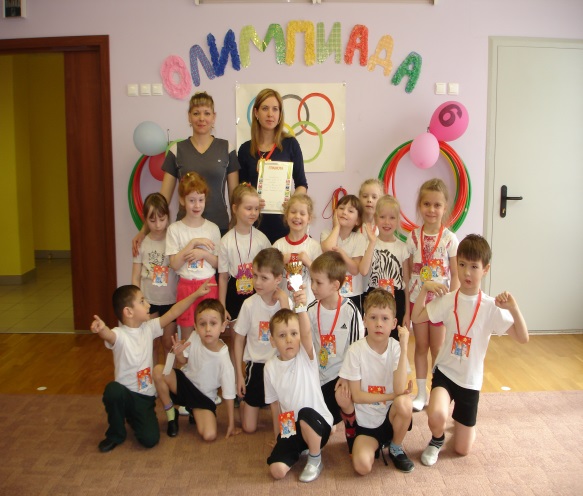 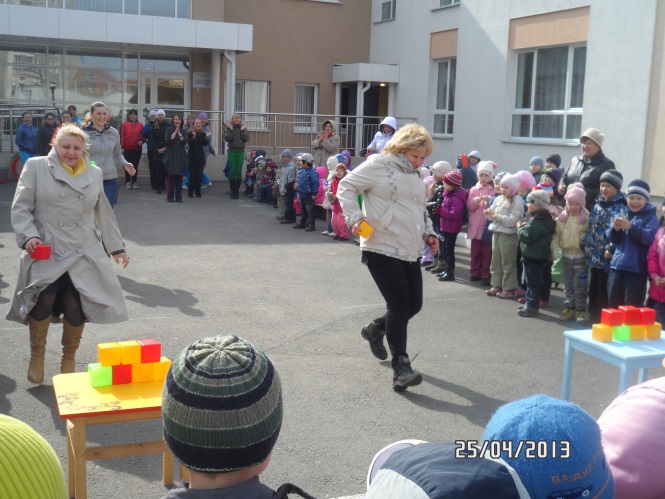 Оформление информационных стендовОформление информационных буклетовИндивидуальные консультацииДни открытых дверей Семейная гостиная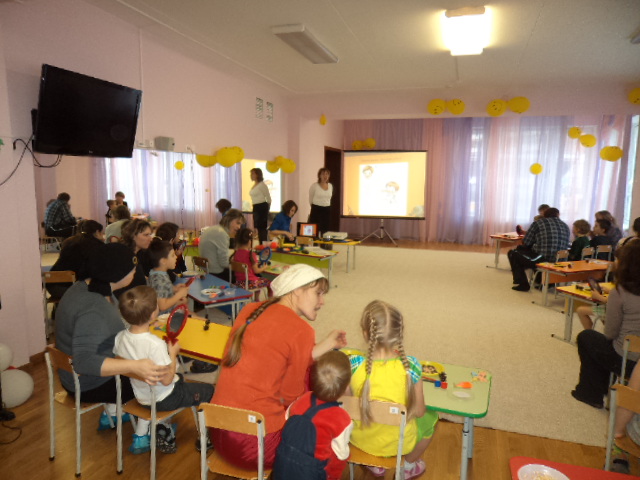 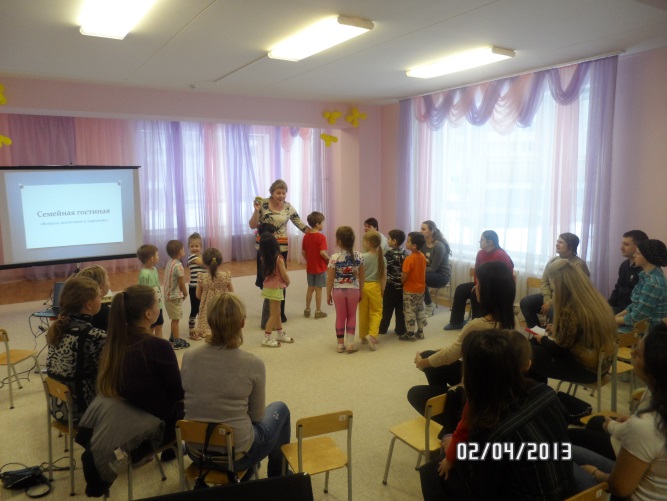            3.     Условия осуществления образовательного процесса.МБДОУ соответствует пожарным требованиям и санитарно-эпидемиологическим правилам и нормативам. Для обеспечения безопасности жизни и деятельности детей в учреждении имеется пожарная сигнализация, кнопка тревожной сигнализации, телефонная связь. Разработаны локальные документы: антитеррористический паспорт, паспорт дорожной безопасности, план основных мероприятий Гражданской защиты по предупреждению и действиям по эвакуации постоянного состава сотрудников и воспитанников при возникновении чрезвычайных ситуаций природного и техногенного характера во время учебно-воспитательного процесса. Контрольно-пропускной режим обеспечивается сторожем-вахтером. МБДОУ имеет огражденную территорию (общей площадью 9935 кв.м.) и полосу зеленых насаждений (деревьев, кустарников), имеется наружное электрическое освещение. Игровая территория включает в себя:  11 прогулочных площадок  индивидуальных для каждой группы,  1 спортивная  площадка. Для защиты детей от солнца и осадков на территории установлены теневые навесы. На территории игровых площадок установлено игровое оборудование, песочницы с защитными крышками.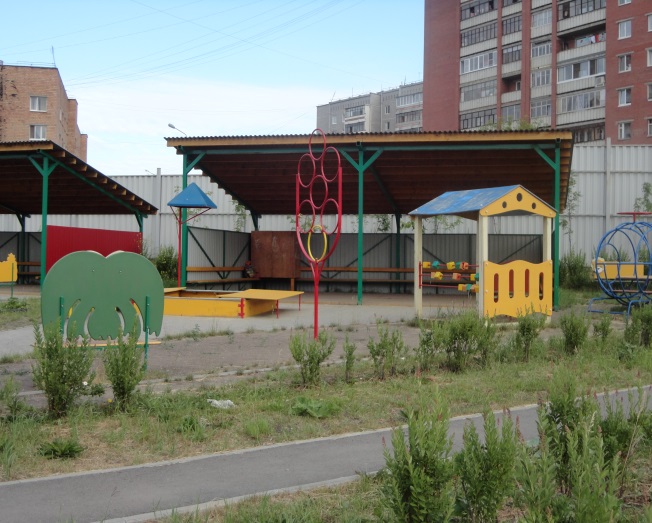 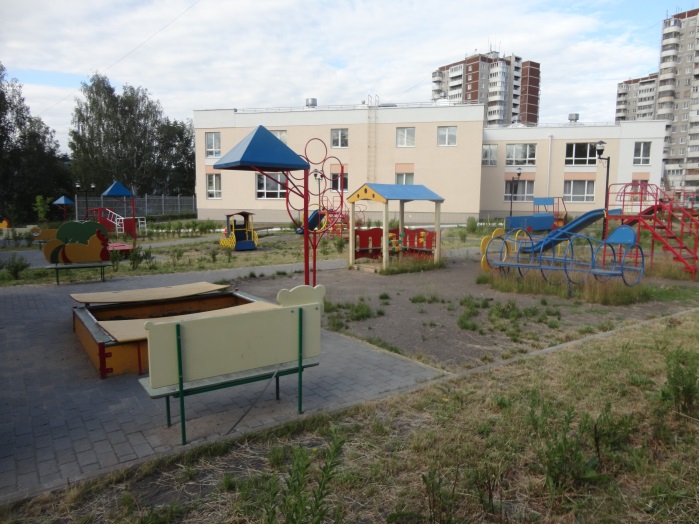 МБДОУ располагается в 2-х этажном здании (общей площадью 5,201 кв.м.), которое включает в себя:  на первом этаже расположены: групповые комнаты, приемные, спальни, музыкальный зал, спортивный зал,  методический кабинет, кабинет зам.зав. по админисиративно-хозяйственной части  и делопроизводителя, пищеблок ( цеха, склады, кабинет кладовщика), прачечная,  медицинский блок (два изолятора, процедурный, медицинский кабинет).  На втором этаже расположены:  групповые комнаты, приемные, спальни, кабинет заведующего,  кабинет педагога-психолога, кабинет логопеда. Предметно – образовательная среда  представлена в соответствии с возрастными, психологическими особенностями детей и реализуемой  образовательной программой ДОУ. В группах имеются игровые уголки: спортивный, уголок детского творчества, уголок строительно-конструктивной деятельности, речевой уголок, уголок опытно-экспериментальной деятельности, уголок природы, уголок дидактических игр, уголок театрализованной деятельности, уголок для ролевых игр. 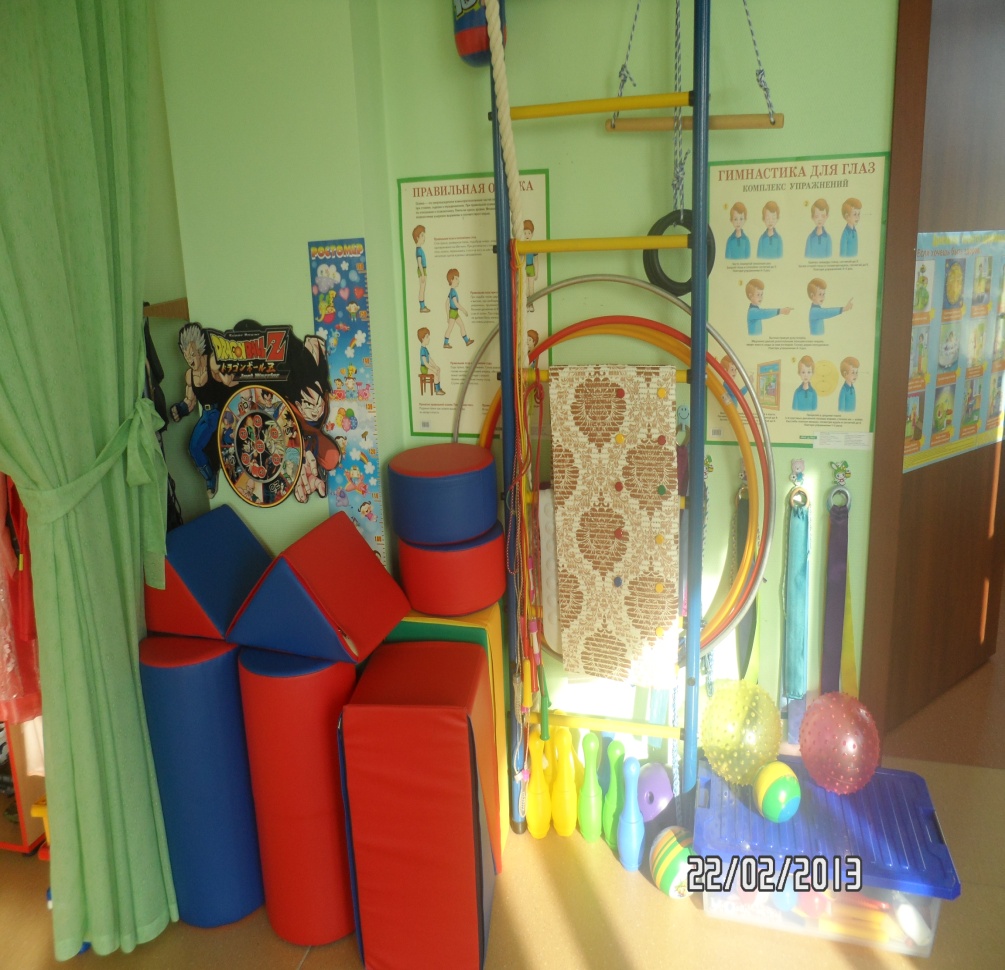 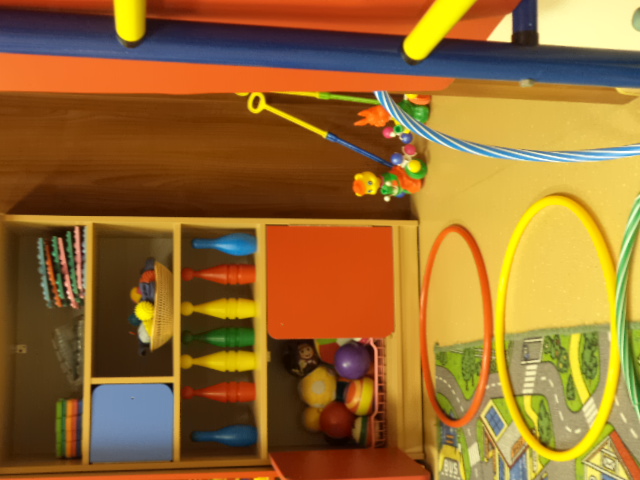 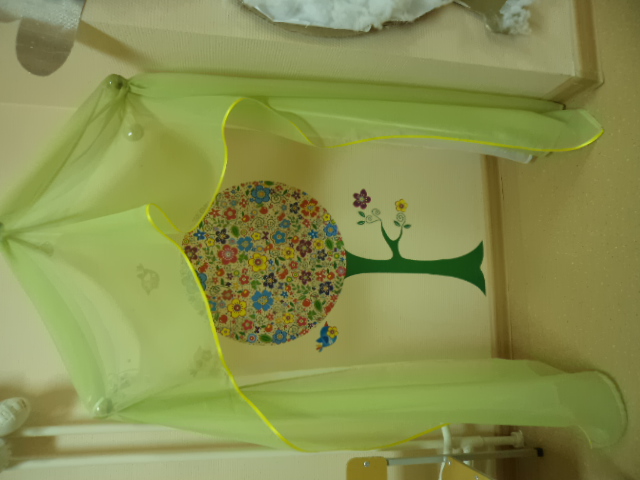 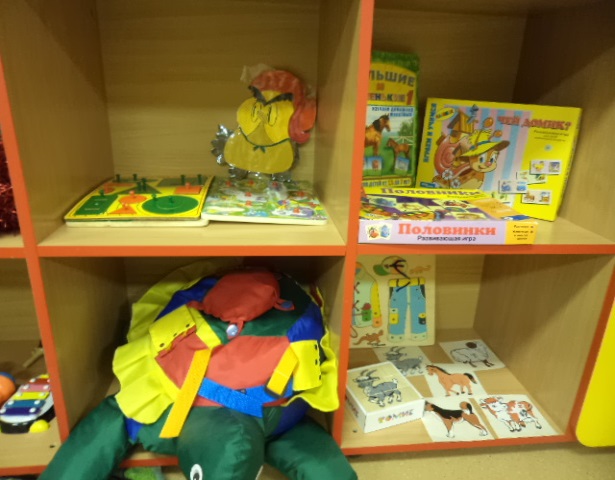 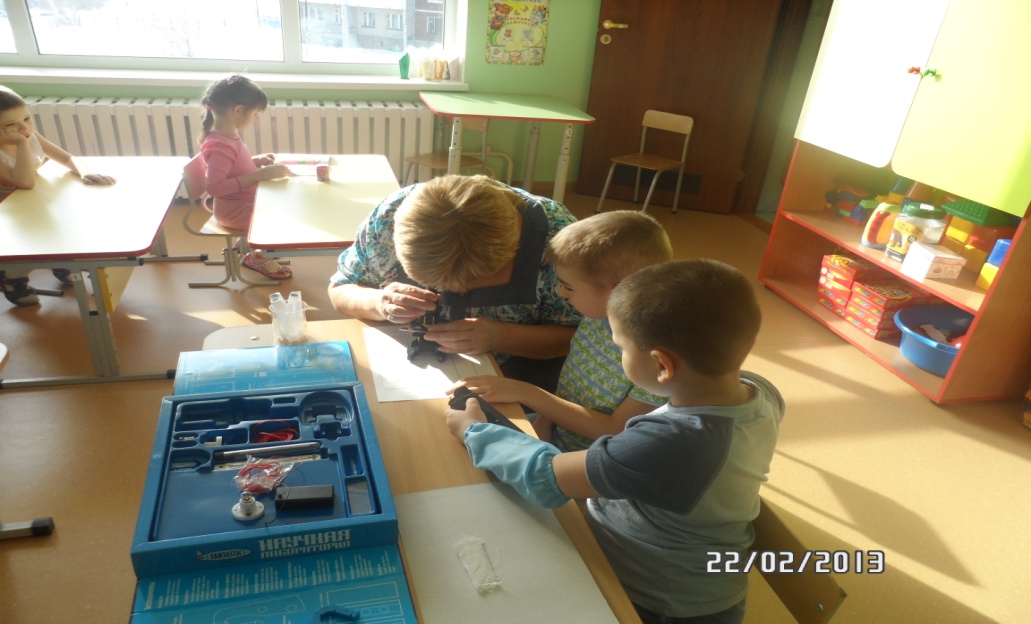 Для осуществления воспитательно-образовательного процесса с детьми в МБДОУ приобретена художественная литература, дидактические игры, различные сюжетные игровые наборы и игрушки, игры для интеллектуального и сенсорного развития, наглядный и иллюстрационный материал, методический кабинет оснащен необходимой методической литературой, пособиями. Создана современная информационно-техническая база: компьютеры, ноутбуки, ТВ, музыкальные центры, магнитофоны, мультимедийное оборудование – используется для работы с детьми и педагогами.Таким образом,  правильно организованная предметно-образовательная среда обеспечивает возможность организации разнообразных видов детской деятельности по интересам, хотя необходимо и дальше пополнять среду развивающим материалом, пособиями, оборудованием.Питание в МБДОУ осуществляется на основе десятидневного  меню, разработанное и согласованное с Управлением Роспотребнадзора по Свердловской области.  Дети получают 5 – разовое питание. Во всех группах проводится второй завтрак, включающий в себя сок или фрукты.Медицинское обслуживание детей в МБДОУ обеспечивает МУ « Детская поликлиника  № 8» Чкаловского района. Медицинский персонал: врач-педиатр и медицинская сестра, наряду с администрацией МБДОУ, несет ответственность за здоровье и физическое развитие, проведение лечебно-профилактических мероприятий, соблюдение санитарно-гигиенических норм, режима и обеспечение качества питания. ДОУ предоставляет помещение с соответствующими условиями для работы медицинских работников, осуществляет контроль их работы в целях охраны и укрепления здоровья детей и работников ДОУ.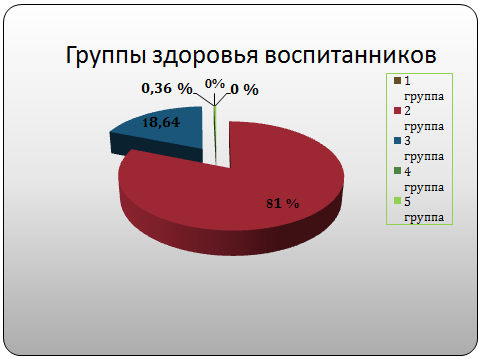 1 группа здоровья – 1 ребенка                        0,36% 2 группа здоровья – 219 воспитанников      80,9%3 группа здоровья – 50  воспитанников      18,4% 4 группа здоровья – 0 воспитанников            0%5 группа здоровья – 1 ребенок                       0,36%4. Результаты деятельности МБДОУ.В 2012-2013 учебном году воспитанники МБДОУ  принимали участие в профессиональных конкурсах: районный конкурс  чтецов (Каракан Полина получила грамоту в номинации: самый эмоциональный исполнитель),  районный конкурс сценического искусства для  детей дошкольного возраста "Маленькие звездочки", районный спортивный праздник «Фестиваль здоровья». Все участники были награждены почетными грамотами. В течение учебного года были организованы и проведены  мероприятия для воспитанников МБДОУ : викторина  «Что? Где? Откуда?», малые Олимпийские игры, конкурс «Юный архитектор», участие в соревнованиях, посвященных 23 февраля, большие Олимпийские игры. Все участники были награждены почетными грамотами, кубками  и медалями.Достижения педагогов в 2012-2013 учебном году: участие в городском конкурсе «Инновации в развитии и организации предметно-развивающей среды ДОУ в рамках Федеральных государственных требований». Педагоги были награждены почетными грамотами. Участие в работе творческой группы старших воспитателей г. Екатеринбурга по теме: « Условия организации предметно-развивающей среды в рамках ФГТ». Зам. зав. по ВМР Харинская Л.В. получила благодарственное письмо от Генерального директора издательства «Страна Фантазий»,  руководителя отдела проектов издательства «Страна Фантазий».Родители  подготовительных групп выразили благодарность педагогическому коллективу и заведующему МБДОУ за профессиональную  работу с детьми. 5. Кадровый потенциал.Педагогический коллектив: 18 педагогов, из них 13 воспитателей и 5 педагогов – специалистов:педагог-психолог – 1, учитель логопед – 1, музыкальный руководитель – 2, инструктор по физической культуре – 1.Увеличилось количество педагогов, имеющих опыт педагогической деятельности: до 2 лет –           1 педагог, от 2-5 лет –        6 педагогов,от 5-10 лет –      5 педагога,от 10-20 лет –    3 педагога, более 20 лет  – 3 педагога. Уровень образования и квалификации педагогического коллектива:9 педагогов имеют – высшее образование, 0 педагогов – незаконченное высшее,9  педагогов – среднее профессиональное образование. В 2012-2013 учебном году 1 педагог закончил курсы профессиональной переподготовки кадров по специализации «Домашнее образование детей дошкольного возраста» (710 ч); 1 педагог закончил курсы повышения квалификации по дополнительной профессиональной программе «Обобщённая модель эффективной образовательной деятельности школы как научная основа практической реализации целей компетентностного подхода в образовании»  (72 ч); 2 педагога закончили курсы повышения квалификации по авторской программе Суворовой Т.И. «Танцевальная ритмика для детей» в объеме 72 ч; 5 педагогов прошли обучение по дополнительной профессиональной программе «Инновационное использование информационных технологий и современных средств коммуникации в образовательном процессе» (36 ч); 2 педагога и администрация МБДОУ  посещали обучающие семинары в объеме 16 ч и 24 ч. В течение года  воспитатели МБДОУ участвовали в семинарах в рамках городской ассоциации педагогов.                  6. Финансовые ресурсы ДОУ и их использование.Плановые показатели по поступлениям и выплата на 2012-2013 год.7. Заключение. Перспективы и планы развития.В результате анализа  деятельности  МБДОУ за 2012-2013учебный год  и учитывая результаты проведенного мониторинга образовательных достижений детей, запроса родителей были поставлены  цели и задачи на следующий учебный год:Цель: Формирование основ физической культуры и культуры здоровья у детей дошкольного возраста.Задачи: 1.Повысить уровень физического развития детей путем формирования навыков к здоровому образу жизни.2.Повысить профессиональную компетентность педагогов при организации коррекционно-оздоровительной работы с детьми в процессе формирования такого компонента деятельности как самосовершенствование (через развитие показателей компонента деятельности педагога «самосовершенствование»).3.Активизировать участие родителей в мероприятиях МБДОУ, направленных на сохранение и укрепление здоровья детей, через внедрение современных форм работы.В следующем учебном  году планируется участие учреждения в конкурсах районного уровня: «Маленькие звездочки», «Фестиваль здоровья», «Юных чтецов», а также примем активное участие в городских и областных мероприятиях.Квалификационные категории педагогических работников (чел./%)Квалификационные категории педагогических работников (чел./%)Квалификационные категории педагогических работников (чел./%)Аттестованы всего8/40%7/38,8%Высшая--Первая5/25%4/22,2%Вторая3/15%3/16,6%Соответствие должности--Не аттестованы11/55%11/61,1%Наименование показателяЗначения показателя, рублейОстаток средств на 01.01.2013 г.  120,86Поступления всего:в том числе:18 0685,94Субсидия на выполнение муниципального задания(городской бюджет)17 068,45Субсидия за счет средств межбюджетных трансфертов на обучение и воспитание детей-инвалидов14,34Приносящий доход деятельности, в том числе:1 603,15Доходы от оказания платных образовательных услуг131,15Прочие безвозмездные поступления-Доходы от родительской оплаты за содержание детей1 472,00Выплаты18 806,80Заработная плата9 907,10Начисления на выплаты по оплате труда2 991,90Услуги связи45,65Коммунальные услуги1 348,14Услуги по содержанию имущества343,45Прочие услуги193,65Пособия по социальной помощи населению-Прочие расходы13,00Иные выплаты28,804. Остаток средств на 31.12.2013 г.-5. Объем полученных обязательств-